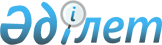 Сарысу аудандық мәслихатының 2021 жылғы 27 желтоқсандағы № 18-2 "2022-2024 жылдарға арналған аудандық бюджет туралы" шешіміне өзгерістер енгізу туралыЖамбыл облысы Сарысу аудандық мәслихатының 2022 жылғы 19 тамыздағы № 28-2 шешімі
      ШЕШТІ:
      1. Сарысу аудандық мәслихатының "2022-2024 жылдарға арналған аудандық бюджет туралы" 2021 жылғы 27 желтоқсандағы № 18-2 шешіміне (Нормативтік құқықтық актілердің мемлекеттік тіркеу тізілімінде №26240 болып тіркелген) келесі өзгерістер енгізілсін: 
      1 тармақ жаңа редакцияда жазылсын:
      "1. 2022-2024 жылдарға арналған аудандық бюджет тиісінше осы шешімнің 1, 2, 3 - қосымшаларға сәйкес, оның ішінде 2022 жылға келесідей көлемде бекітілсін:
      1) кірістер – 15503265 мың теңге, оның ішінде:
      салықтық түсімдер – 1817021 мың теңге;
      салықтық емес түсімдер – 40236 мың теңге;
      негізгі капиталды сатудан түсетін түсімдер – 19125 мың теңге;
      трансферттер түсімі – 13626883 мың теңге.
      2) шығындар – 16425927 мың теңге;
      3) таза бюджеттік кредиттеу – 12921 мың теңге, оның ішінде:
      бюджеттік кредиттер – 82838 мың теңге;
      бюджеттік кредиттерді өтеу – 69917 мың теңге;
      4) қаржы активтерімен операциялар бойынша сальдо – 0 мың теңге, оның ішінде:
      қаржы активтерін сатып алу – 0 мың теңге;
      мемлекеттің қаржы активтерін сатудан түсетін түсімдер – 0 мың теңге;
      5) бюджет тапшылығы (профициті) – -935583 мың теңге;
      6) бюджет тапшылығын қаржыландыру (профицитін пайдалану) – 935583 мың теңге, оның ішінде:
      қарыздар түсімі – 82838 мың теңге;
      қарыздарды өтеу – 69917 мың теңге;
      бюджет қаражатының пайдаланылатын қалдықтары – 922662 мың теңге.".
      Көрсетілген шешімнің 1 қосымшасы осы шешімнің 1 қосымшасына сәйкес жаңа редакцияда жазылсын.
      2. Осы шешім 2022 жылдың 1 қаңтарынан қолданысқа енгізіледі. 2022 жылға арналған аудандық бюджет
					© 2012. Қазақстан Республикасы Әділет министрлігінің «Қазақстан Республикасының Заңнама және құқықтық ақпарат институты» ШЖҚ РМК
				
      Сарысу аудандық 

      мәслихат хатшысы 

А. Сейналиев
Сарысу аудандық мәслихатының
2022 жылғы 19 тамыздағы 
№ 28-2 шешіміне 1 қосымшаСарысу аудандық мәслихатының
2021 жылғы 27 желтоқсандағы 
№ 18-2 шешіміне 1 қосымша
Санаты 
Санаты 
Санаты 
Атауы
Сомасы (мың теңге)
Сыныбы 
Сыныбы 
Сомасы (мың теңге)
Ішкі сыныбы
Ішкі сыныбы
Ішкі сыныбы
Сомасы (мың теңге)
1
2
3
4
5
I. КІРІСТЕР
15503265
1
Салықтық түсімдер
1817021
01
Табыс салығы
823746
1
Корпоративтік табыс салығы
119199
2
Жеке табыс салығы
704547
03
Әлеуметтiк салық
563895
1
Әлеуметтік салық
563895
04
Меншiкке салынатын салықтар
318574
1
Мүлiкке салынатын салықтар
314850
3
Жер салығы
3724
4
Көлiк құралдарына салынатын салық
0
5
Бірыңғай жер салығы
0
05
Тауарларға, жұмыстарға және қызметтерге салынатын iшкi салықтар
100682
2
Акциздер
69250
3
Табиғи және басқа да ресурстарды пайдаланғаны үшiн түсетiн түсiмдер
24868
4
Кәсiпкерлiк және кәсiби қызметтi жүргiзгенi үшiн алынатын алымдар
6564
5
Ойын бизнесіне салық
0
07
Басқа да салықтар
3540
1
Басқа да салықтар
3540
08
Заңдық маңызы бар әрекеттерді жасағаны және (немесе) оған уәкілеттігі бар мемлекеттік органдар немесе лауазымды адамдар құжаттар бергені үшін алынатын міндетті төлемдер
6584
1
Мемлекеттік баж
6584
2
Салықтық емес түсiмдер
40236
01
Мемлекеттік меншіктен түсетін кірістер
10698
1
Мемлекеттік кәсіпорындардың таза кірісі бөлігінің түсімдері
90
4
Мемлекет меншігінде тұрған, заңды тұлғалардағы қатысу үлесіне кірістер
0
5
Мемлекет меншігіндегі мүлікті жалға беруден түсетін кірістер
10570
7
Мемлекеттік бюджеттен берілген кредиттер бойынша сыйақылар
38
9
Мемлекет меншігінен түсетін басқа да кірістер 
0
03
Мемлекеттік бюджеттен қаржыландырылатын мемлекеттік мекемелер ұйымдастыратын мемлекеттік сатып алуды өткізуден түсетін ақша түсімдері
223
1
Мемлекеттік бюджеттен қаржыландырылатын мемлекеттік мекемелер ұйымдастыратын мемлекеттік сатып алуды өткізуден түсетін ақша түсімдері
223
04
Мемлекеттік бюджеттен қаржыландырылатын, сондай-ақ Қазақстан Республикасы Ұлттық Банкінің бюджетінен (шығыстар сметасынан) қамтылатын және қаржыландырылатын мемлекеттік мекемелер салатын айыппұлдар, өсімпұлдар, санкциялар, өндіріп алулар
1000
1
Мұнай секторы ұйымдарынан және Жәбірленушілерге өтемақы қорына түсетін түсімдерді қоспағанда, мемлекеттік бюджеттен қаржыландырылатын, сондай-ақ Қазақстан Республикасы Ұлттық Банкінің бюджетінен (шығыстар сметасынан) қамтылатын және қаржыландырылатын мемлекеттік мекемелер салатын айыппұлдар, өсімпұлдар, санкциялар, өндіріп алулар
1000
06
Басқа да салықтық емес түсiмдер
28315
1
Басқа да салықтық емес түсiмдер
28315
3
Негізгі капиталды сатудан түсетін түсімдер
19125
01
Мемлекеттік мекемелерге бекітілген мемлекеттік мүлікті сату
2800
1
Мемлекеттік мекемелерге бекітілген мемлекеттік мүлікті сату
2800
03
Жердi және материалдық емес активтердi сату
16325
1
Жерді сату
15800
2
Материалдық емес активтерді сату
525
4
Трансферттердің түсімдері
13626883
02
Мемлекеттiк басқарудың жоғары тұрған органдарынан түсетiн трансферттер
13626883
2
Облыстық бюджеттен түсетiн трансферттер
13626883
Функционалдық топ 
Функционалдық топ 
Функционалдық топ 
Функционалдық топ 
Сомасы (мың теңге)
Бюджеттік бағдарламалардың әкімшісі
Бюджеттік бағдарламалардың әкімшісі
Бюджеттік бағдарламалардың әкімшісі
Сомасы (мың теңге)
Бағдарлама
Бағдарлама
Сомасы (мың теңге)
1 
2
3
4
5
ІІ.ШЫҒЫНДАР
16425927
01
Жалпы сипаттағы мемлекеттiк қызметтер 
1475044
112
Аудан (облыстық маңызы бар қала) мәслихатының аппараты
42628
001
Аудан (облыстық маңызы бар қала) мәслихатының қызметін қамтамасыз ету жөніндегі қызметтер
41378
003
Мемлекеттік органның күрделі шығыстары
1250
122
Аудан (облыстық маңызы бар қала) әкімінің аппараты
366007
001
Аудан (облыстық маңызы бар қала) әкімінің қызметін қамтамасыз ету жөніндегі қызметтер
186439
003
Мемлекеттік органның күрделі шығыстары
13096
113
Төменгі тұрған бюджеттерге берілетін нысаналы ағымдағы трансферттер
166472
452
Ауданның (облыстық маңызы бар қаланың) қаржы бөлімі
37500
001
Ауданның (облыстық маңызы бар қаланың) бюджетін орындау және коммуналдық меншігін басқару саласындағы мемлекеттік саясатты іске асыру жөніндегі қызметтер
35700
010
Жекешелендіру, коммуналдық меншікті басқару, жекешелендіруден кейінгі қызмет және осыған байланысты дауларды реттеу
1500
018
Мемлекеттік органның күрделі шығыстары
300
453
Ауданның (облыстық маңызы бар қаланың) экономика және бюджеттік жоспарлау бөлімі
33868
001
Экономикалық саясатты, мемлекеттік жоспарлау жүйесін қалыптастыру және дамыту саласындағы мемлекеттік саясатты іске асыру жөніндегі қызметтер
33118
004
Мемлекеттік органның күрделі шығыстары
750
492
Ауданның (облыстық маңызы бар қаланың) тұрғын үй-коммуналдық шаруашылығы, жолаушылар көлігі және автомобиль жолдары және тұрғын үй инпекциясы бөлімі
972782
001
Жергілікті деңгейде тұрғын үй-коммуналдық шаруашылығы, жолаушылар көлігі және автомобиль жолдары саласындағы мемлекеттік саясатты іске асыру жөніндегі қызметтер
80080
013
Мемлекеттік органның күрделі шығыстары
45000
067
Ведомстволық бағыныстағы мемлекеттік мекемелерінің және ұйымдарының күрделі шығыстары
195551
113
Төменгі тұрған бюджеттерге берілетін нысаналы ағымдағы трансферттер
652151
494
Ауданның (облыстық маңызы бар қаланың) кәсіпкерлік және өнеркәсіп бөлімі
22259
001
Жергілікті деңгейде кәсіпкерлікті, өнеркәсіпті және туризмді дамыту саласындағы мемлекеттік саясатты іске асыру жөніндегі қызметтер
22259
02
Қорғаныс
41050
122
Аудан (облыстық маңызы бар қала) әкімінің аппараты
6582
005
Жалпыға бірдей әскери міндетті атқару шеңберіндегі іс-шаралар
6582
122
Аудан (облыстық маңызы бар қала) әкімінің аппараты
34468
006
Аудан (облыстық маңызы бар қала) ауқымындағы төтенше жағдайлардың алдын алу және оларды жою
31969
007
Аудандық (қалалық) ауқымдағы дала өрттерінің, сондай-ақ мемлекеттік өртке қарсы қызмет органдары құрылмаған елдi мекендерде өрттердің алдын алу және оларды сөндіру жөніндегі іс-шаралар
2499
03
Қоғамдық тәртіп, қауіпсіздік, құқықтық, сот, қылмыстық-атқару қызметі
2600
451
Ауданның (облыстық маңызы бар қаланың) жұмыспен қамту және әлеуметтік бағдарламалар бөлімі
2600
039
Қылмыстық жазасын өтеген адамдарды әлеуметтік бейімдеу мен оңалтуды ұйымдастыру және жүзеге асыру
2600
06
Әлеуметтік көмек және әлеуметтік қамсыздандыру
1724069
451
Ауданның (облыстық маңызы бар қаланың) жұмыспен қамту және әлеуметтік бағдарламалар бөлімі
383268
005
Мемлекеттік атаулы әлеуметтік көмек
383268
451
Ауданның (облыстық маңызы бар қаланың) жұмыспен қамту және әлеуметтік бағдарламалар бөлімі
1230179
002
Жұмыспен қамту бағдарламасы
922957
004
Ауылдық жерлерде тұратын денсаулық сақтау, білім беру, әлеуметтік қамтамасыз ету, мәдениет, спорт және ветеринар мамандарына отын сатып алуға Қазақстан Республикасының заңнамасына сәйкес әлеуметтік көмек көрсету
18341
006
Тұрғын үйге көмек көрсету
5000
007
Жергілікті өкілетті органдардың шешімі бойынша мұқтаж азаматтардың жекелеген топтарына әлеуметтік көмек
43288
010
Үйден тәрбиеленіп оқытылатын мүгедек балаларды материалдық қамтамасыз ету
4411
014
Мұқтаж азаматтарға үйде әлеуметтiк көмек көрсету
99306
017
Оңалтудың жеке бағдарламасына сәйкес мұқтаж мүгедектердi протездік-ортопедиялық көмек, сурдотехникалық құралдар, тифлотехникалық құралдар, санаторий-курорттық емделу, мiндеттi гигиеналық құралдармен қамтамасыз ету, арнаулы жүрiп-тұру құралдары, қозғалуға қиындығы бар бірінші топтағы мүгедектерге жеке көмекшінің және есту бойынша мүгедектерге қолмен көрсететiн тіл маманының қызметтері мен қамтамасыз ету
47662
023
Жұмыспен қамту орталықтарының қызметін қамтамасыз ету
89214
451
Ауданның (облыстық маңызы бар қаланың) жұмыспен қамту және әлеуметтік бағдарламалар бөлімі
110622
001
Жергілікті деңгейде халық үшін әлеуметтік бағдарламаларды жұмыспен қамтуды қамтамасыз етуді іске асыру саласындағы мемлекеттік саясатты іске асыру жөніндегі қызметтер
44363
011
Жәрдемақыларды және басқа да әлеуметтік төлемдерді есептеу, төлеу мен жеткізу бойынша қызметтерге ақы төлеу
1350
021
Мемлекеттік органдардың күрделі шығыстары
1650
050
Қазақстан Республикасында мүгедектердің құқықтарын қамтамасыз етуге және өмір сүру сапасын жақсарту 
55103
067
Ведомстволық бағыныстағы мемлекеттік мекемелерінің және ұйымдарының күрделі шығыстары
1470
113
Төменгі тұрған бюджеттерге берілетін нысаналы ағымдағы трансферттер
6686
07
Тұрғын үй-коммуналдық шаруашылық
706226
466
Ауданның (облыстық маңызы бар қаланың) сәулет, қала құрылысы және құрылыс бөлімі
0
003
Коммуналдық тұрғын үй қорының тұрғын үйін жобалау және (немесе) салу, реконструкциялау
0
466
Ауданның (облыстық маңызы бар қаланың) сәулет, қала құрылысы және құрылыс бөлімі
13762
005
Коммуналдық шаруашылығын дамыту
3762
006
Сумен жабдықтау және су бөлу жүйесiнiң жұмыс істеуі
10000
492
Ауданның (облыстық маңызы бар қаланың) тұрғын үй-коммуналдық шаруашылығы, жолаушылар көлігі және автомобиль жолдары және тұрғын үй инпекциясы бөлімі
692464
011
Шағын қалаларды жылумен жабдықтауды үздіксіз қамтамасыз ету
634777
012
Сумен жабдықтау және су бөлу жүйесiнiң жұмыс істеуі
9596
026
Ауданның (облыстық маңызы бар қаланың) коммуналдық меншігіндегі жылу желілерін пайдалануды ұйымдастыру
20369
058
Елді мекендердегі сумен жабдықтау және су бұру жүйелерін дамыту
27722
08
Мәдениет, спорт, туризм және ақпараттық кеңістiк
851351
455
Ауданның (облыстық маңызы бар қаланың) мәдениет және тілдерді дамыту бөлімі
349099
003
Мәдени-демалыс жұмысын қолдау
349099
466
Ауданның (облыстық маңызы бар қаланың) сәулет, қала құрылысы және құрылыс бөлімі
4200
011
Мәдениет объектілерін дамыту
4200
465
Ауданның (облыстық маңызы бар қаланың) Дене шынықтыру және спорт бөлімі
76919
001
Жергілікті деңгейде дене шынықтыру және спорт саласындағы мемлекеттік саясатты іске асыру жөніндегі қызметтер
23780
004
Мемлекеттік органдардың күрделі шығыстары
1010
005
Ұлттық және бұқаралық спорт түрлерін дамыту
36706
006
Әртүрлi спорт түрлерi бойынша аудан (облыстық маңызы бар қала) құрама командаларының мүшелерiн дайындау және олардың облыстық спорт жарыстарына қатысуы
500
007
Әртүрлi спорт түрлерi бойынша аудан (облыстық маңызы бар қала) құрама командаларының мүшелерiн дайындау және олардың облыстық спорт жарыстарына қатысуы
14000
032
Ведомстволық бағыныстағы мемлекеттік мекемелер мен ұйымдардың күрделі шығыстары
923
455
Ауданның (облыстық маңызы бар қаланың) мәдениет және тілдерді дамыту бөлімі
238371
006
Аудандық (қалалық) кiтапханалардың жұмыс iстеуi
237121
007
Мемлекеттік тілді және Қазақстан халқыныңбасқа да тілдерін дамыту
1250
456
Ауданның (облыстық маңызы бар қаланың) ішкі саясат бөлімі
43719
002
Мемлекеттік ақпараттық саясат жүргізу жөніндегі қызметтер
43719
455
Ауданның (облыстық маңызы бар қаланың) мәдениет және тілдерді дамыту бөлімі
35259
001
Жергілікті деңгейде тілдерді және мәдениетті дамыту саласындағы мемлекеттік саясатты іске асыру жөніндегі қызметтер
23826
010
Мемлекеттік органдардың күрделі шығыстары
1110
032
Ведомстволық бағыныстағы мемлекеттік мекемелер мен ұйымдардың күрделі шығыстары
10323
456
Ауданның (облыстық маңызы бар қаланың) ішкі саясат бөлімі
103784
001
Жергілікті деңгейде ақпарат, мемлекеттілікті нығайту және азаматтардың әлеуметтік сенімділігін қалыптастыру саласында мемлекеттік саясатты іске асыру жөніндегі қызметтер
57114
003
Жастар саясаты саласында іс-шараларды iске асыру
46670
09
Отын-энергетика кешенi және жер қойнауын пайдалану
2035
492
Ауданның (облыстық маңызы бар қаланың) тұрғын үй-коммуналдық шаруашылығы, жолаушылар көлігі және автомобиль жолдары және тұрғын үй инпекциясы бөлімі
2035
019
Жылу-энергетикалық жүйені дамыту
2035
10
Ауыл, су, орман, балық шаруашылығы, ерекше қорғалатын табиғи аумақтар, қоршаған ортаны және жануарлар дүниесін қорғау, жер қатынастары
90535
462
Ауданның (облыстық маңызы бар қаланың) ауыл шаруашылығы бөлімі
27057
001
Жергілікті деңгейде ауыл шаруашылығы саласындағы мемлекеттік саясатты іске асыру жөніндегі қызметтер
27057
466
Ауданның (облыстық маңызы бар қаланың) сәулет, қала құрылысы және құрылыс бөлімі
1650
010
Ауыл шаруашылығы объектілерін дамыту
1650
463
Ауданның (облыстық маңызы бар қаланың) жер қатынастары бөлімі
29450
001
Аудан (областық манызы бар қала) аумағында жер қатынастарын реттеу саласындағы мемлекеттік саясатты іске асыру жөніндегі қызметтер
22754
006
Аудандардың, облыстық маңызы бар, аудандық маңызы бар қалалардың, кенттердiң, ауылдардың, ауылдық округтердiң шекарасын белгiлеу кезiнде жүргiзiлетiн жерге орналастыру
1637
113
Төменгі тұрған бюджеттерге берілетін нысаналы ағымдағы трансферттер
5059
453
Ауданның (облыстық маңызы бар қаланың) экономика және бюджеттік жоспарлау бөлімі
32378
099
Мамандарға әлеуметтік қолдау көрсету жөніндегі шараларды іске асыру
32378
11
Өнеркәсіп, сәулет, қала құрылысы және құрылыс қызметі
40490
466
Ауданның (облыстық маңызы бар қаланың) сәулет, қала құрылысы және құрылыс бөлімі
40490
001
Құрылыс, облыс қалаларының, аудандарының және елдi мекендерiнiң сәулеттiк бейнесiн жақсарту саласындағы мемлекеттiк саясатты iске асыру және ауданның (облыстық маңызы бар қаланың) аумағын оңтайлы және тиiмдi қала құрылыстық игерудi қамтамасыз ету жөнiндегi қызметтер
40190
015
Мемлекеттік органдардың күрделі шығыстары
300
12
Көлік және коммуникация
327268
492
Ауданның (облыстық маңызы бар қаланың) тұрғын үй-коммуналдық шаруашылығы, жолаушылар көлігі және автомобиль жолдары және тұрғын үй инпекциясы бөлімі
313062
023
Автомобиль жолдарының жұмыс істеуін қамтамасыз ету
24047
045
Аудандық маңызы бар автомобиль жолдарын және елді-мекендердің көшелерін күрделі және орташа жөндеу
289015
492
Ауданның (облыстық маңызы бар қаланың) тұрғын үй-коммуналдық шаруашылығы, жолаушылар көлігі және автомобиль жолдары және тұрғын үй инпекциясы бөлімі
14206
037
Әлеуметтік маңызы бар қалалық (ауылдық), қала маңындағы және ауданішілік қатынастар бойынша жолаушылар тасымалдарын субсидиялау
14206
13
Басқалар
2776576
492
Ауданның (облыстық маңызы бар қаланың) тұрғын үй-коммуналдық шаруашылығы, жолаушылар көлігі және автомобиль жолдары және тұрғын үй инпекциясы бөлімі
2293863
008
"Бизнестің жол картасы – 2025" бизнесті қолдау мен дамытудың мемлекеттік бағдарламасы шеңберінде индустриялық инфрақұрылымды дамыту
2293863
452
Ауданның (облыстық маңызы бар қаланың) қаржы бөлімі
52328
012
Ауданның (облыстық маңызы бар қаланың) жергілікті атқарушы органының резерві 
52328
466
Ауданның (облыстық маңызы бар қаланың) сәулет, қала құрылысы және құрылыс бөлімі
212049
077
Өңірлерді дамытудың 2025 жылға дейінгі мемлекеттік бағдарламасы шеңберінде инженерлік инфрақұрылымды дамыту
212049
492
Ауданның (облыстық маңызы бар қаланың) тұрғын үй-коммуналдық шаруашылығы, жолаушылар көлігі және автомобиль жолдары және тұрғын үй инпекциясы бөлімі
218336
077
"Ауыл-Ел бесігі" жобасы шеңберінде ауылдық елді мекендердегі әлеуметтік және инженерлік инфрақұрылым бойынша іс-шараларды іске асыру
218336
14
Борышқа қызмет көрсету
57
452
Ауданның (облыстық маңызы бар қаланың) қаржы бөлімі
57
013
Жергілікті атқарушы органдардың облыстық бюджеттен қарыздар бойынша сыйақылар мен өзгеде төлемдерді төлеу бойынша борышына қызмет көрсету
57
15
Трансферттер
8388626
452
Ауданның (облыстық маңызы бар қаланың) қаржы бөлімі
8388626
006
Пайдаланылмаған (толық пайдаланылмаған) нысаналы трансферттерді қайтару
312551
024
Мемлекеттік органдардың функцияларын мемлекеттік басқарудың төмен тұрған деңгейлерінен жоғарғы деңгейлерге беруге байланысты жоғары тұрған бюджеттерге берілетін ағымдағы нысаналы трансферттер
7464802
038
Субвенциялар
321768
054
Қазақстан Республикасының Ұлттық қорынан берілетін нысаналы трансферт есебінен республикалық бюджеттен бөлінген пайдаланылмаған (түгел пайдаланылмаған) нысаналы трансферттердің сомасын қайтару
289505
ІІІ. ТАЗА БЮДЖЕТТІК КРЕДИТ БЕРУ 
12921
Бюджеттік кредиттер
82838
10
Ауыл, су, орман, балық шаруашылығы, ерекше қорғалатын табиғи аумақтар, қоршаған ортаны және жануарлар дүниесін қорғау, жер қатынастары
82838
453
Ауданның (облыстық маңызы бар қаланың) экономика және бюджеттік жоспарлау бөлімі
82838
006
Мамандарды әлеуметтік қолдау шараларын іске асыру үшін бюджеттік кредиттер
82838
5
Бюджеттік кредиттерді өтеу
69917
1
Мемлекеттік бюджеттен берілген бюджеттік кредиттерді өтеу
69917
13
Жеке тұлғаларға жергілікті бюджеттен берілген бюджеттік кредиттерді өтеу
45002
21
Мамандандырылған ұйымдарды қоспағанда, жергілікті бюджеттен заңды тұлғаларға берілген бюджеттік кредиттерді өтеу 
24915
ІV. ҚАРЖЫ АКТИВТЕРІМЕН ЖАСАЛАТЫН ОПЕРАЦИЯЛАР БОЙЫНША САЛЬДО
0
Қаржы активтерін сатып алу
0
13
Басқалар
0
452
Ауданның (облыстық маңызы бар қаланың) қаржы бөлімі
0
014
Заңды тұлғалардың жарғылық капиталын қалыптастыру немесе ұлғайту
0
492
Ауданның (облыстық маңызы бар қаланың) тұрғын үй-коммуналдық шаруашылығы, жолаушылар көлігі және автомобиль жолдары және тұрғын үй инпекциясы бөлімі
0
065
Заңды тұлғалардың жарғылық капиталын қалыптастыру немесе ұлғайту
0
Мемлекеттің қаржы активтерін сатудан түсетін түсімдер
0
V. БЮДЖЕТ ТАПШЫЛЫҒЫ (профициті)
-935583
VІ. БЮДЖЕТ ТАПШЫЛЫҒЫН ҚАРЖЫЛАНДЫРУ (профицитін пайдалану)
935583
7
Қарыздар түсімі
82838
01
Мемлекеттік ішкі қарыздар
82838
03
Ауданның (облыстық маңызы бар қаланың) жергілікті атқарушы органы алатын қарыздар
82838
16
Қарыздарды өтеу
69917
452
Ауданның (облыстық маңызы бар қаланың) қаржы бөлімі
69917
008
Жергiлiктi атқарушы органның жоғары тұрған бюджет алдындағы борышын өтеу
69917
8
Бюджет қаражаттарының пайдаланылатын қалдықтары
922662
2
Есепті кезең соңындағы бюджет қаражатының қалдықтары
922662
01
Есепті кезең соңындағы бюджет қаражатының қалдықтары
922662